Математический бой для 5-х классов. Дата проведения: 20.11.14Цель: развивать познавательный интерес, интеллект; воспитывать стремление к непрерывному совершенствованию своих знаний; формировать дружеские отношения, умение работать командой.
Оборудование:                      1. Презентация «Математический бой»                       2. Названия команд                     3. Фигурные карточки (24 шт)                     4. Листы бумаги и ручки (для команд)                     5. Призы для команд.Условие игрыВ игре участвуют две команды. Команды, с выбранным капитаном, представляет своё название, девиз и эмблему.Далее. Каждая команда по очереди выдирает вопрос по баллу, которую она хочет заработать (показать таблицу) , если эта команда не дает правильного ответа, то дается право ответить на этот же вопрос, другой команде,  если она  отвечает правильно на вопрос, то получает баллы по выбранному вопросу. Если ни одна команда не дает правильного ответа, то отвечают болельщики команд (за правильный ответ болельщиков – 1 балл команде, за которую они болею). И сам болельщик получает карточку. Болельщики также набравшие большое количество карточек, получат приз. После 6 выбранных ответов, будет небольшая пауза. В конце игры Команда набравшая большее  количество баллов побеждает.Ход игрыВступлениеЗдесь затеи и задачи,Игры, шутки, все для вас!Пожелаем вам удачи,За работу, в добрый час! Команды, с выбранным капитаном, представляет своё название, девиз и эмблему.Разминка для капитанов.  (Для определения какая команда начнет первая)До первого проигрышаЧетверо играли в домино 4 часа. Сколько часов играл каждый? (4)Горело 5 свечей. Две из них потушили. Сколько свечей останется?(2)Тройка лошадей пробежала 30 км. Сколько километров пробежала каждая лошадь? (30)По дороге шли два мальчика и 2 рубля нашли. За ними еще четверо идут. Сколько они найдут? (0)Петух, стоя на одной ноге, весит 3кг. Сколько он весит, стоя на двух ногах? (3)Капитан команды называет номер вопроса.(презентация)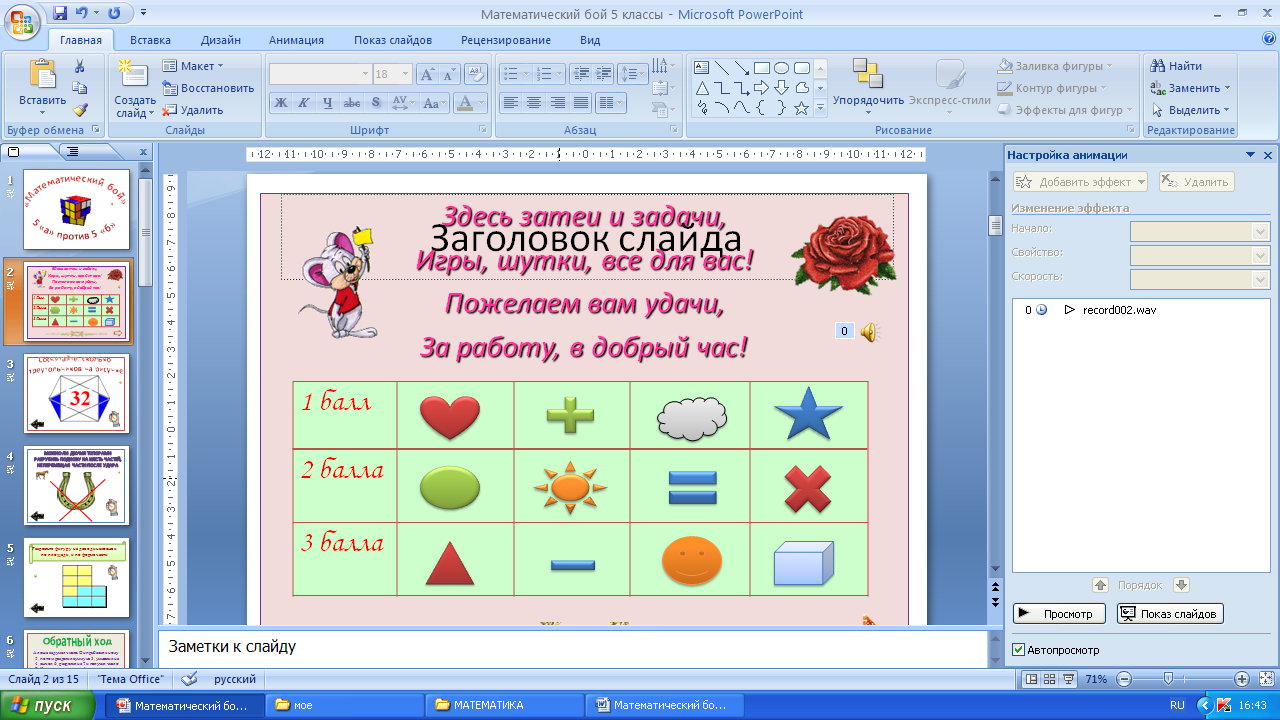 1балл          Продолжи ряд чисел 1,1,2,3,5,8,13 …  (21) Сколько кубиков надо добавить к фигуре, изображенной на рисунке 1, чтобы получилась фигура, изображенная на рисунке 2 (4)До царя дошла весть, что кто-то из трех богатырей убил Змея Горыныча. Приказал царь богатырям явиться ко двору.Молвили богатыри:Илья Муромец: «Змея убил Добрыня Никитич»;Добрыня Никитич: «Змея убил Алеша Попович»;Алеша Попович: «Я убил Змея».  Известно, что только один богатырь сказал правду, а двое слукавили. Кто убил Змея?Разрежьте  фигуру на две одинаковые и по площади, и по форме части 2баллИз книги выпали страницы с 481-й по 612-ю. Сколько страниц в выпавшей части?   (612-481+1=132 страницы )Алеша задумал число. Он прибавил к нему 5, потом разделил сумму на 3, умножил на 4, вычел 6, разделил на 7 и получил число 2. Какое число задумал Алеша. (10)Кот в сапогах поймал 4 рыб и еще половину улова. Сколько рыб поймал Кот в сапогах?  (8)У скольких двузначных чисел  сумма цифр равна 10? (9 чисел: 19,28,37,46,91,82,73,64,55 )3 баллаСосчитайте, сколько треугольников на рисунке (32)Можно ли двумя топорами разрубить подкову на шесть частей, не перемещая части после удара В примере расставьте скобки так, чтобы полученный результат был как можно меньше  60 + 40 : 4 – 2    ((60 + 40) : 4 – 2) Расставьте, где это требуется, знаки арифметических действий, чтобы получилось верное равенство (5 * 5*  5 - 5=120 )Игра со зрителями  Пока команда думает над своим вопросом (в 3 балла), играем с болельщиками  1.В комнате 4 угла. В каждом углу сидит кошка. Напротив каждой кошки по 3 кошки. На хвосте каждой кошки по одной кошке. Сколько же всего кошек вкомнате?(4)
2. Как называются цифры “0,1,2,3,…”? (Арабские)
3. На что похожа половина яблока?(На другую половину)
4. Какая геометрическая фигура является частью прямой? (Луч, отрезок)5.В семье у каждого из 6 братьев по сестре. Сколько детей в семье?(7)6. Что найдем, если расстояние разделим на скорость? (время)7.  Как называется прибор для изображения окружности? (циркуль)8. Как называется результат деления? (частное)После шести вопросов делаем  Паузу.3 участника показывают фокусы для зрителейПодведение итоговДорогие ребята! Сегодня вы показали свою эрудицию, умение мыслить, рассуждать, умение работать командой.Результат узнать пора,Кто же лучше всех трудилсяИ в турнире отличился? Награждение команд и болельщиков.